summer research intern program – PlanneR 2019Please contact Lisa Adams at kla90@shp.rutgers.edu with any questions about the Summer Student Intern Program.Programs should last between 6-8 weeks and should start on or around July 1, 2018. Specific start and end dates can be negotiated with student selected.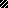 